Powiatowy Urząd Pracy w Myślenicach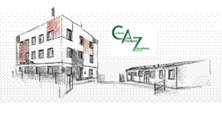 Centrum Aktywizacji Zawodowej32-410 Dobczyce , ul. Szkolna  20 b tel. 12 271 01 44, fax 272-35-01E-mail: krmy@praca.gov.pl    pup.myslenice@praca.myslenice.pl   http://www.praca.myslenice.plHARMONOGRAM WARSZTATÓW ORGANIZOWANYCH W ZAMIEJSCOWYM CENTRUM AKTYWIZACJI ZAWODOWEJ W DOBCZYCACHIV kwartał 2018 rokuGRUPOWA INFORMACJA ZAWODOWA16.10.2018 (9.00-10.00)  	„Warto wiedzieć – ABC osoby bezrobotnej” Spotkanie dla osób bezrobotnych nt. usług i instrumentów rynku pracy oraz aktywnych form pomocy realizowanych przez Powiatowy Urząd Pracy w Myślenicach. Prawa i obowiązki osób zarejestrowanych.15.11.2018 (9.00-10.00)  	„Warto wiedzieć – ABC osoby bezrobotnej” Spotkanie dla osób bezrobotnych nt. usług i instrumentów rynku pracy oraz aktywnych form pomocy realizowanych przez Powiatowy Urząd Pracy w Myślenicach. Prawa i obowiązki osób zarejestrowanych.18.12.2018 (9.00-10.00)  	„Warto wiedzieć – ABC osoby bezrobotnej” Spotkanie dla osób bezrobotnych nt. usług i instrumentów rynku pracy oraz aktywnych form pomocy realizowanych przez Powiatowy Urząd Pracy w Myślenicach. Prawa i obowiązki osób zarejestrowanych.GRUPOWE PORADY ZAWODOWE11.10.2018 (9.00-12.00)  „Odkryj swój potencjał zawodowy - Kwestionariusz Zainteresowań Zawodowych”  - określenie własnych zainteresowań i predyspozycji zawodowych z pomocą Kwestionariusza Zainteresowań Zawodowych. 12.11.2018 (9.00-12.00) „Własna firma – zanim zrealizujesz pomysł”  - bilans własnych umiejętności i predyspozycji przedsiębiorczych, analiza szans i zagrożeń związanych z realizacją przedsięwzięcia,  informacje o możliwości pozyskania środków finansowych na otwarcie firmy04.12.2018 (9.00-12.00)     „Profesjonalne i niepowtarzalne – moje dokumenty aplikacyjne” - Opracowanie życiorysu zawodowego i listu motywacyjnego wg standardów, których należy przestrzegać w kreowaniu własnego wizerunku zawodowego.Osoby zainteresowane uczestnictwem w w/w zajęciach proszone są o wcześniejszy kontakt z pracownikami Zamiejscowego Centrum Aktywizacji Zawodowej w Dobczycach pod nr tel. 12 271 01 44. Osobiście zapisać można się u doradców klienta w Filii PUP w Dobczycach, ul. Szkolna 20b, 32-410 Dobczyce.ZAPRASZAMY DO UDZIAŁU